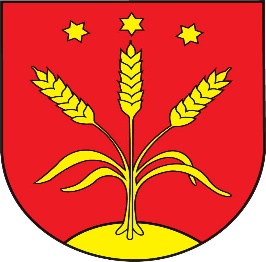  Návrh             VŠEOBECNÉ  ZÁVAZNÉ NARIADENIEObce Vidiná č. 4/2022 o organizácii miestneho referenda v obci Vidiná Obec Vidiná v súlade s ustanovením § 4 ods. 5 písm. a) bod 4. a v nadväznosti na ustanovenie § 11a zákona č. 369/1990 Zb. o obecnom zriadení v znení neskorších predpisov (ďalej len „zákon o obecnom zriadení“) vydáva toto Všeobecne záväzné nariadenie (ďalej len „VZN“) č. 4/2022 o organizácii miestneho referenda. § 1 Vyhlásenie referenda Účelom tohto VZN je upraviť v súlade s ustanoveniami zákona o obecnom zriadení podrobnosti o organizácii miestneho referenda v obci Vidiná. Obecné zastupiteľstvo vyhlasuje miestne referendum v súlade s ustanovením § 11a zákona o obecnom zriadení. Na účely hlasovania a sčítania hlasov v miestnom referende sa zriaďuje v obci Vidiná 1 okrsok. Hlasovanie v rámci miestneho referenda sa uskutoční v sobotu v čase od 7:00 do 22:00 hod., v priestoroch, ktoré určí starosta obce.    § 2 Orgán pre miestne referendum V nadväznosti na ustanovenia § 11a ods. 6 zákona o obecnom zriadení v znení neskorších predpisov zriadi obecné zastupiteľstvo bezodkladne po jeho vyhlásení orgán pre miestne referendum – obecnú komisiu (ďalej len „obecná komisia“), ktorej úlohou je organizácia predmetného miestneho referenda a zisťovanie výsledkov miestneho referenda. Členom obecnej komisie môže byť len obyvateľ obce, ktorý dovŕšil vek 18 rokov a je spôsobilý na právne úkony. Obecná komisia pre miestne referendum je spôsobilá uznášať sa, ak je prítomná nadpolovičná väčšina všetkých jej členov. Uznesenie je prijaté, ak sa zaň vyslovila nadpolovičná väčšina prítomných členov. Ak dôjde k rovnosti hlasov návrh sa považuje za zamietnutý. § 3 Obecná komisia Členov obecnej komisie menuje obecné zastupiteľstvo. Obecná komisia musí mať najmenej 5 členov a najmenej 2 náhradníkov. Dátum prvého zasadnutia obecnej komisie určí obecné zastupiteľstvo v súlade s ustanovením § 11a ods. 6 zákona o obecnom zriadení.  Na prvom zasadnutí sa určí žrebom z členov obecnej komisie predseda a podpredseda obecnej komisie. Žrebovanie riadi zapisovateľ obecnej komisie. Zapisovateľa obecnej komisie, ktorý nemusí byť členom komisie, určuje a vymenúva starosta obce. Obecná komisia  zabezpečuje riadny priebeh hlasovania, najmä dozerá na správne odovzdanie hlasovacích lístkov a dbá o poriadok v miestnosti referenda pri hlasovaní a v jej bezprostrednom okolí, vykonáva sčítanie hlasov, vyhotoví zápisnicu a informuje o výsledku starostu obce. Členovia obecnej komisie aj so zapisovateľom sa ujímajú funkcie podpísaním sľubu v nasledovnom znení: „Sľubujem na svoju česť, že budem svedomite a nestranne vykonávať svoju funkciu a budem sa pritom riadiť Ústavou Slovenskej republiky, zákonmi a všeobecne záväznými nariadeniami obce.“   § 4 Osoby oprávnené hlasovať Hlasovania v miestnom referende sa môže zúčastniť obyvateľ obce Vidiná s trvalým pobytom v obci, ktorý je oprávnený voliť v zmysle ustanovenia § 2 zákona NR č. 346/1990 Zb. o voľbách do orgánov samosprávy obci v znení neskorších predpisov (ďalej len „oprávnený volič“). Za prekážku práva hlasovať v miestnom referende sa považuje: zákonom ustanovené obmedzenie osobnej slobody z dôvodu ochrany zdravia ľudí, výkon trestu odňatia slobody. § 5 Informovanie oprávnených obyvateľov obce 1. Obec Vidiná najneskôr 15 dní pred dňom konania miestneho referenda zverejní oznámenie o vyhlásení miestneho referenda na úradnej tabuli obce a svojom webovom sídle obce Vidiná, ako aj iným spôsobom, ktorý určí obecné zastupiteľstvo. Oznámenie o vyhlásení miestneho referenda obsahuje: dátum schválenia uznesenia obecného zastupiteľstva o vyhlásení miestneho referenda alebo dátum doručenia petície, otázku alebo otázky, ktoré sa obyvateľom obce predkladajú na rozhodnutie, miesto, dátum a čas konania referenda, spôsob úpravy hlasovacieho lístka. § 6 Zoznam oprávnených voličov Zoznam obyvateľov obce oprávnených na hlasovanie (ďalej len „zoznam“) vyhotoví obec Vidiná. Obec odovzdá zoznam obecnej komisii najneskôr 1 hodinu pred začatím hlasovania miestneho referenda.  Do zoznamu voličov obecná komisia dopíše v deň hlasovania obyvateľa obce na základe rozhodnutia súdu, ktorý platným preukazom totožnosti preukáže, že má trvalý pobyt v mieste, ktoré patrí do okrsku. Členovia obecnej komisie a zapisovateľ sú povinní zachovávať mlčanlivosť o osobných údajoch, ktoré spracúvajú na základe aktuálnych právnych úprav o ochrane osobných údajov. § 7 Hlasovacie lístky Na hlasovacom lístku pre miestne referendum musí byť uvedené: deň konania hlasovania miestneho referenda, otázka s vytlačenými rámčekmi, z ktorých jeden je napísaný slovom „áno“ a druhý slovom „nie“, poučenie o spôsobe hlasovania. Na každom hlasovacom lístku musí byť odtlačok pečiatky obce. Obec zabezpečí, aby hlasovacie lístky boli doručené okrskovej obecnej komisii najneskôr hodinu pred začatím hlasovania. Obyvateľ obce oprávnený hlasovať dostane hlasovací lístok v miestnosti na hlasovanie v deň konania hlasovania. § 8 Hlasovanie Výsledky miestneho referenda sú platné, ak sa na ňom zúčastní aspoň polovica všetkých oprávnených voličov a ak bolo rozhodnutie prijaté nadpolovičnou väčšinou platných hlasov účastníkov miestneho referenda. Volič obce hlasuje osobne. Hlasovanie je tajné. Volič po príchode o miestnosti určenej pre miestne referendum preukazuje svoju totožnosť občianskym preukazom alebo iným úradným dokladom, ktorý obsahuje podobizeň voliča všetky údaje uvedené o ňom v zozname voličov, ak ďalej nie je uvedené inak. Komisia zakrúžkuje poradové číslo voliča v zozname voličov a vydá mu hlasovací lístok. Volič potvrdí prevzatie hlasovacieho lístka podpisom v zozname voličov. Ak volič nepreukáže svoju totožnosť do skončenia hlasovania, hlasovanie sa mu neumožní. Volič hlasuje odovzdaním hlasovacieho lístka, ktorý upraví spôsobom uvedeným na hlasovacom lístku. Hlasovací lístok je neplatný, ak je pretrhnutý na dve alebo viacero častí, alebo ak je vyplnený spôsobom odlišným ako je uvedené v odseku 4 ustanovenia alebo nie je vyplnený vôbec. O platnosti hlasovania a hlasovacieho lístku rozhoduje s konečnou platnosťou obecná komisia. § 9 Sčítanie hlasov 1. Po ukončení hlasovania obecná komisia otvorí schránku na hlasovacie lístky a zistí: celkový počet odovzdaných hlasovacích lístkov, počet neplatných hlasovacích lístkov, ktoré vylúči z ďalšieho sčítania, počet platných hlasovacích lístkov, počet hlasov pre jednotlivé otázky. Obecná komisia vyhotoví v dvoch rovnopisoch zápisnicu o priebehu a výsledku hlasovania v okrsku, resp. obci, ktorú podpíše predseda, podpredseda a ostatní členovia obecnej komisie. Dôvody prípadného odmietnutia podpisu sa poznamenajú. V zápisnici obecná komisia uvedie najmä: čas začatia a ukončenia hlasovania, prípadne jeho prerušenie, počet voličov zapísaných v okrsku do zoznamu na hlasovanie, počet voličov v okrsku, ktorým boli vydané hlasovacie lístky, počet odovzdaných hlasovacích lístkov, počet odovzdaných platných a počet odovzdaných neplatných hlasovacích lístkov v okrsku, počet hlasov pre jednotlivé otázky (ak sa hlasuje spôsobom „áno“ „nie“ počet hlasov podľa jednotlivých odpovedí pre každú jednotlivú otázku) v okrsku. K zápisnici obecná komisia priloží stručnú správu o obsahu sťažností, ktoré jej boli podané a uznesenia, ktoré k nim prijali. Obecná komisia zapečatí odovzdané hlasovacie lístky a zoznamy obyvateľov oprávnených na hlasovanie a odovzdá ich spolu s ostatnými dokladmi o hlasovaní do úschovy obecnému úradu. § 10 Vyhlásenie výsledku miestneho referenda 1. Vyhlásenie výsledkov miestneho referenda obsahuje: deň konania referenda, celkový počet oprávnených voličov zapísaných v zozname na hlasovanie v miestnom referende, celkový počet oprávnených voličov, ktorí sa zúčastnili na hlasovaní miestneho referenda, celkový počet oprávnených voličov, ktorí na otázku alebo otázky odpovedali „áno“ a celkový počet oprávnených voličov, ktorí na otázku alebo otázky odpovedali „nie“, konštatovanie, ktorý návrh alebo návrhy boli v referende prijaté. 2. Obec vyhlási výsledky miestneho referenda do troch dní od doručenia zápisnice o výsledkoch hlasovania na úradnej tabuli obce a na webovom sídle obce.  					      § 11 Opatrenia na zabezpečenie miestneho referenda Miestnosť na hlasovanie, vybavenie miestnosti a hlasovanie a potreby na vykonanie hlasovania pre obecnú komisiu zabezpečí obec, resp. obecný úrad. Na budove, v ktorej sa nachádza miestnosť pre hlasovanie o miestnom referende musí byť umiestnený nápis „Miestnosť na hlasovanie v miestnom referende“. Výdavky na zabezpečenie spojené s miestnym referendom sa uhrádzajú z rozpočtu obce.  § 12 Obmedzenia súvisiace s konaním referenda Členovia obecnej komisie nesmú poskytovať informácie o priebehu a čiastkových výsledkoch hlasovania až do podpísania zápisnice o výsledku hlasovanie miestneho referenda. Počas konania miestneho referenda je zakázané presviedčanie za určitý spôsob hlasovania v budove, kde sídli okrsková obecná komisia a v ich bezprostrednom okolí. § 13 Záverečné ustanovenia Toto VZN schválilo obecné zastupiteľstvo obce Vidiná na svojom zasadnutí dňa ............., uznesením č. ............ Toto VZN bolo vyvesené dňa .............. a nadobúda účinnosť dňa ............, t. j. 15 dňom od vyvesenia na úradnej tabuli obce a webovom sídle obce.  								                                                                                                                           Ing. Ján Šupica                                                                                                                                                 							             starosta obce